Vice President - Account Executive for Alliant Insurance Services. She has been in the Insurance Business since 1999. Her role is to manage and facilitate day to day activities with her team, while maintaining a strong client base. Barbara’s client base consists of mostly Non- Profit organizations including but not limited to Community Health Centers, Nursing Home Facilities, and Catholic Educational Centers. She is very well versed in finding creative solutions for her clients. She possesses a deep understanding of renewal strategies, wellness, employee education, the need for strong communication campaigns, regulatory compliance, plan marketing, negotiations and benefits design. Her goal now and has always been to continually provide outstanding service to her clients and ensure total satisfaction.She began her career in 1999 as a Benefit Analyst for Marsh and McLennan Company (MMC), serving client groups ranging from 100 to 3000 lives.  In 2004, MMC merged its Employee Benefits Department with Mercer’s consultants to form Mercer H&B.  Barbara was eventually promoted to Consultant and managed a large book of business.She majored in Business Administration at IONA College and has earned several credits toward a Certified Employee Benefits (CEBS) certification. She holds licenses in Life, Accident and Health in the states of New York, Connecticut, New Jersey, California, Utah, Florida & Massachusetts.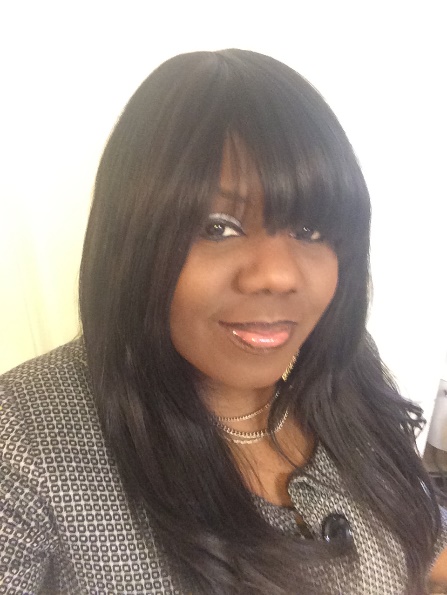 Barbara DiggsVice President-Account Executive, Alliant Insurance ServicesPanelist- Health & Wellness in the Workplace